Unit 8 Lesson 2: Statistical Questions1 Pencils on A Plot (Warm up)Student Task StatementMeasure your pencil to the nearest -inch. Then, plot your measurement on the class dot plot.What is the difference between the longest and shortest pencil lengths in the class?What is the most common pencil length?Find the difference in lengths between the most common length and the shortest pencil.2 What’s in the Data?Student Task StatementTen sixth-grade students at a school were each asked five survey questions. Their answers to each question are shown here.data set A0113000211
 data set B12121212121212121212
 data set C6576453468
 data set D6666666666
 data set E3791164216610Here are the five survey questions. Match each question to a data set that could represent the students’ answers. Explain your reasoning.Question 1: Flip a coin 10 times. How many heads did you get?Question 2: How many books did you read in the last year?Question 3: What grade are you in?Question 4: How many dogs and cats do you have?Question 5: How many inches are in 1 foot?How are survey questions 3 and 5 different from the other questions?3 What Makes a Statistical Question?Student Task StatementThese three questions are examples of statistical questions:What is the most common color of the cars in the school parking lot?What percentage of students in the school have a cell phone?Which kind of literature—fiction or nonfiction—is more popular among students in the school?These three questions are not examples of statistical questions:What color is the principal’s car?Does Elena have a cell phone?What kind of literature—fiction or nonfiction—does Diego prefer?Study the examples and non-examples. Discuss with your partner:How are the three statistical questions alike? What do they have in common?How are the three non-statistical questions alike? What do they have in common?How can you find answers to the statistical questions? How about answers to non-statistical questions?What makes a question a statistical question?Pause here for a class discussion.Read each question. Think about the data you might collect to answer it and whether you expect to see variability in the data. Complete each blank with “Yes” or “No.”How many cups of water do my classmates drink each day?Is variability expected in the data? ______Is the question statistical? _____Where in town does our math teacher live?Is variability expected in the data? ______Is the question statistical? _____How many minutes does it take students in my class to get ready for school in the morning?Is variability expected in the data? ______Is the question statistical? _____How many minutes of recess do sixth-grade students have each day?  Is variability expected in the data? ______Is the question statistical? _____Do all students in my class know what month it is?  Is variability expected in the data? ______Is the question statistical? _____4 Sifting for Statistical Questions (Optional)Student Task StatementYour teacher will give you and your partner a set of cards with questions. Sort them into three piles: Statistical Questions, Not Statistical Questions, and Unsure.Compare your sorting decisions with another group of students. Start by discussing the two piles that your group sorted into the Statistical Questions and Not Statistical Questions piles. Then, review the cards in the Unsure pile. Discuss the questions until both groups reach an agreement and have no cards left in the Unsure pile. If you get stuck, think about whether the question could be answered by collecting data and if there would be variability in that data.Record the letter names of the questions in each pile.Statistical questions: Non-statistical questions: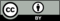 © CC BY Open Up Resources. Adaptations CC BY IM.